Allegato C               Erasmus+ 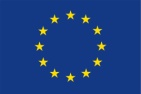 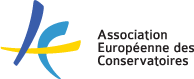 STUDENT APPLICATION FORMERASMUS+  TRAINEESHIPSACADEMIC YEAR: 2022/2023FIELD OF STUDY: ______________________This application should be completed in BLACK and Block letters in order to easily copied and/or telefaxed.LIST OF INSTITUTION/ ENTERPRICE WHICH WILL RECEIVE THIS APPLICATION  FORM (in order of preference):LANGUAGE COMPETENCENote: A proof of knowledge of the receiving institution’s language of instruction should be submitted WORK ESPERIENCE RELATED TO CURRENT STUDY (if relevant)PREVIOUS AND CURRENT STUDYSENDING ISTITUTION:Conservatorio di Musica “Umberto Giordano” - Piazza Nigri, 13 --71121 FoggiaTel: +39 0881 723668; Fax: +39 0881 774687; e-mail: conservatorioumbertogiordano@gmail.comErasmus ID Code: I FOGGIA02SENDING ISTITUTION:Conservatorio di Musica “Umberto Giordano” - Piazza Nigri, 13 --71121 FoggiaTel: +39 0881 723668; Fax: +39 0881 774687; e-mail: conservatorioumbertogiordano@gmail.comErasmus ID Code: I FOGGIA02Departmental coordinator- name, telephone and fax numbers, e-mail:Prof. Francesco Di Lernia – Tel :+ 39 0881 723668 , Fax: +39 0881 774687; relazioninternazionali@conservatoriofoggia.it Institutional coordinator- name, telephone and fax numbers, e-mailDepartmental coordinator- name, telephone and fax numbers, e-mail:Prof. Francesco Di Lernia – Tel :+ 39 0881 723668 , Fax: +39 0881 774687; relazioninternazionali@conservatoriofoggia.it Institutional coordinator- name, telephone and fax numbers, e-mailSTUDENT’S PERSONAL DATA(to be completed by the student applying)STUDENT’S PERSONAL DATA(to be completed by the student applying)Family name: ___________________________________________Date of birth: ________________Sex: 	 Male	 FemaleCurrent address: ___________________________________________________________________________________________Current address is valid until: ________________________Tel.: +	…………Fax: +	………………………………………………………………E-mail: 	……………………………………………………………..First name(s): _________________________________Place of birth: _________________________________Nationality:      _________________________________Permanent address (if different): ______________________________________________________________Tel.: +	Fax: +	E-mail: 	INSTITUTIONCOUNTRYPERIOD OF STUDYPERIOD OF STUDYDuration of stay(months)No.of expected ECTS creditsINSTITUTIONCOUNTRYFrom                    ToDuration of stay(months)No.of expected ECTS credits1. ___________________________________________2. __________________________________________3. _____________________________________________________________________________________________________________________________________________Name of student: _________________________________________Sending institution: Conservatorio Statale di Musica “Umberto Giordano” -  Country: Foggia, Italy Briefly state the reasons why you wish to study abroad: ___________________________________________________________________________________________________________________________________________________________________________________________________________________________________________________________________Mother tongue: ___________________Language of instruction at home institution (if different): ____________________Mother tongue: ___________________Language of instruction at home institution (if different): ____________________Mother tongue: ___________________Language of instruction at home institution (if different): ____________________Mother tongue: ___________________Language of instruction at home institution (if different): ____________________Mother tongue: ___________________Language of instruction at home institution (if different): ____________________Other languagesI have sufficient knowledge to follow lecturesI have sufficient knowledge to follow lecturesI need some extra preparationI need some extra preparation__________________________________________________________________________________________YESNOYESNO__________________________________________________________________________________________□□□□□□□□□□□□Work experience / positionFirm / organizationDatesCountry_________________________________________________________________________________________________________________________________________________________________________________________________________________________________________________________________________________Diploma/degree for which you are currently studying: ______________________________________________________Number of higher education study years prior to departure abroad: ___________________________________________Have you already been studying abroad?    Yes □    No □If Yes, when? At which institution? _______________________________________________________________________The attached Transcript of records includes full details of previous and current higher education study. Details not known at the time of application will be provided at a later stage.Student’s Signature: ____________________________________________          Date: ____________RECEIVING INSTITUTIONWe hereby acknowledge receipt of the application, the proposed learning agreement and the candidate’s Transcript of records.The above- mentioned student is                  □  provisionally accepted at our institution                                                                                  □   not accepted at our institution Departmental coordinator’s signature                                                         Institutional coordinator’s signature______________________________________                                          ___________________________________________Date _____________________________                                                    Date _______________________________